Pinty kvíz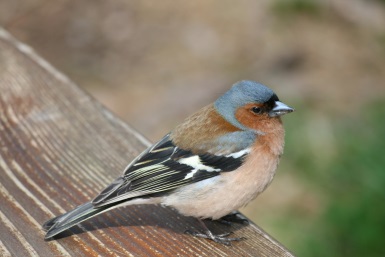 Olvasd el Borsiczky-Fél Júlia írását a 38. oldalon és döntsd el, majd húzd alá, hogy igazak-e az állítások vagy hamisak?Sir David Attenborough fedezett fel több pinty-fajtát	Igaz	HamisA Galápagos-szigeteken 13 fajt fedeztek fel			Igaz	HamisA pinty csőre 50 cm hosszú					Igaz	HamisA különböző fajú pintyek csak rovarokat esznek		Igaz	HamisEgy fajból csak egy faj fejlődhet ki				Igaz	Hamis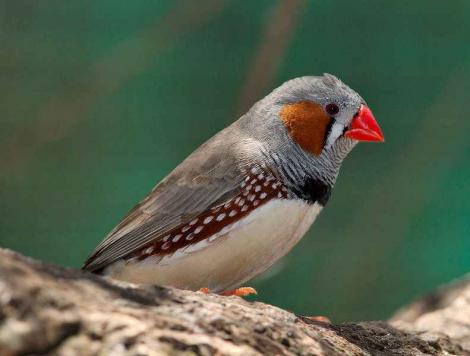 